APPLICATION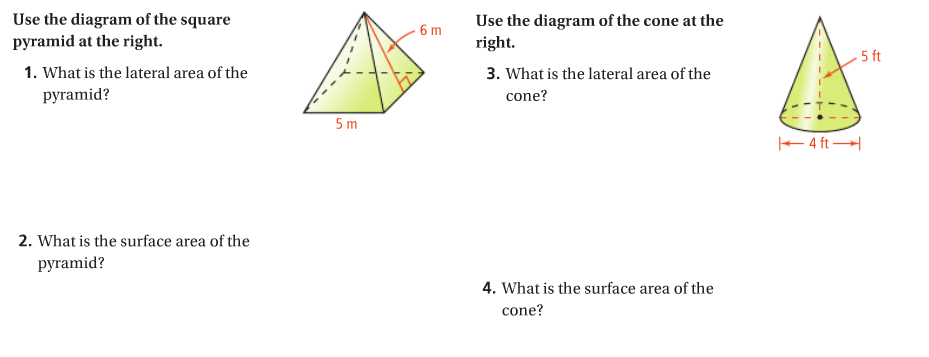 Key ConceptNotesPyramid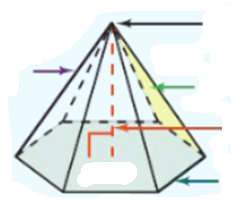 Heights of  PyramidHeight –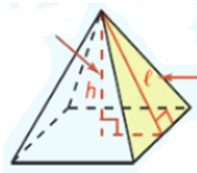 Slant height – Lateral & Surface AreaLA =                                                                   SA =Problem 1What is the surface area of the hexagonal pyramid?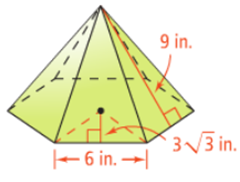 Problem 2What is the lateral area of the square pyramid?  Round to the nearest square meter.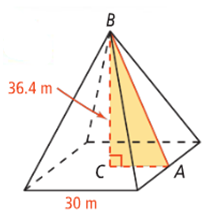 Cone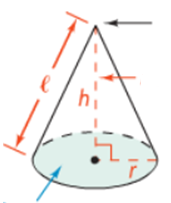 Lateral & Surface AreaLA =                                                                   SA =Problem 3What is the surface area of the cone in terms of ?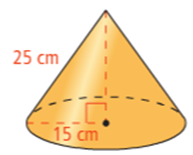 Problem 4How much filter paper do you need to line the funnel?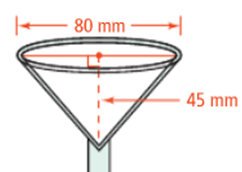 